お盆集客魔法のお手紙テンプレート〇〇様へ暑い日が続きますがお元気されていますか？コロナのこともあり心身ともにお疲れの方が多いのでこんな時だからこそお世話になった〇〇さんに恩返しといのもおこがましいですが無料施術させて頂きますので090ー1111ー2222までお電話ください。久々に○○様のお顔を拝見できることを楽しみにしております。　こちらを基本としてお手紙おハガキを作成してください。※手書き筆ペン推奨お盆集客動画版リンクURL→https://youtu.be/kfTQqrX38oA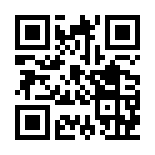 開業集客営業5ステップマニュアル無料受取はこちら https://onayamisodan.com/1-2/　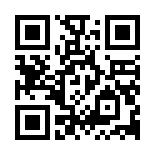 【初心者限定】訪問鍼灸マッサージ相談体験会＆説明会ご案内はこちらhttps://onayamisodan.com/houmon/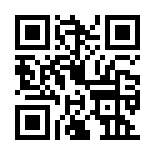 